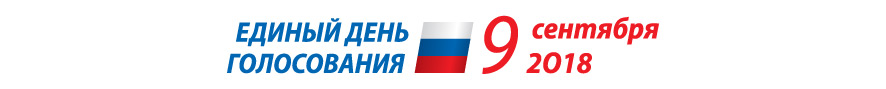 9 сентября 2018 года состоялись выборы глав 
Маякского, Подгорносинюхинского и Рудьевского 
сельских поселений Отрадненского района.На территории Маякского сельского поселения приняли участие в голосовании 348 избирателей, что составляет 87,88% от числа избирателей, включенных в список избирателей. Решением территориальной избирательной комиссии от 10 сентября 2018 года № 102/632-3 считается избранным главой Маякского сельского поселения - Бардаков Александр Михайлович, за которого проголосовало 92,44% избирателей.На территории Подгорносинюхинского сельского поселения приняли участие в голосовании 361 избиратель, что составляет 49,79% от числа избирателей, включенных в список избирателей. Решением территориальной избирательной комиссии от 10 сентября 2018 года № 102/633-3 считается избранным главой Подгорносинюхинского сельского поселения - Меньшаев Вячеслав Николаевич, за которого проголосовало 50,42% избирателей.На территории Рудьевского сельского поселения приняли участие в голосовании 388 избирателей, что составляет 42,13% от числа избирателей, включенных в список избирателей. Решением территориальной избирательной комиссии от 10 сентября 2018 года № 102/634-3 считается избранным главой Рудьевского сельского поселения - Чакалов Александр Исакович, за которого проголосовало 77,31% избирателей.Территориальная избирательная комиссия Отрадненская